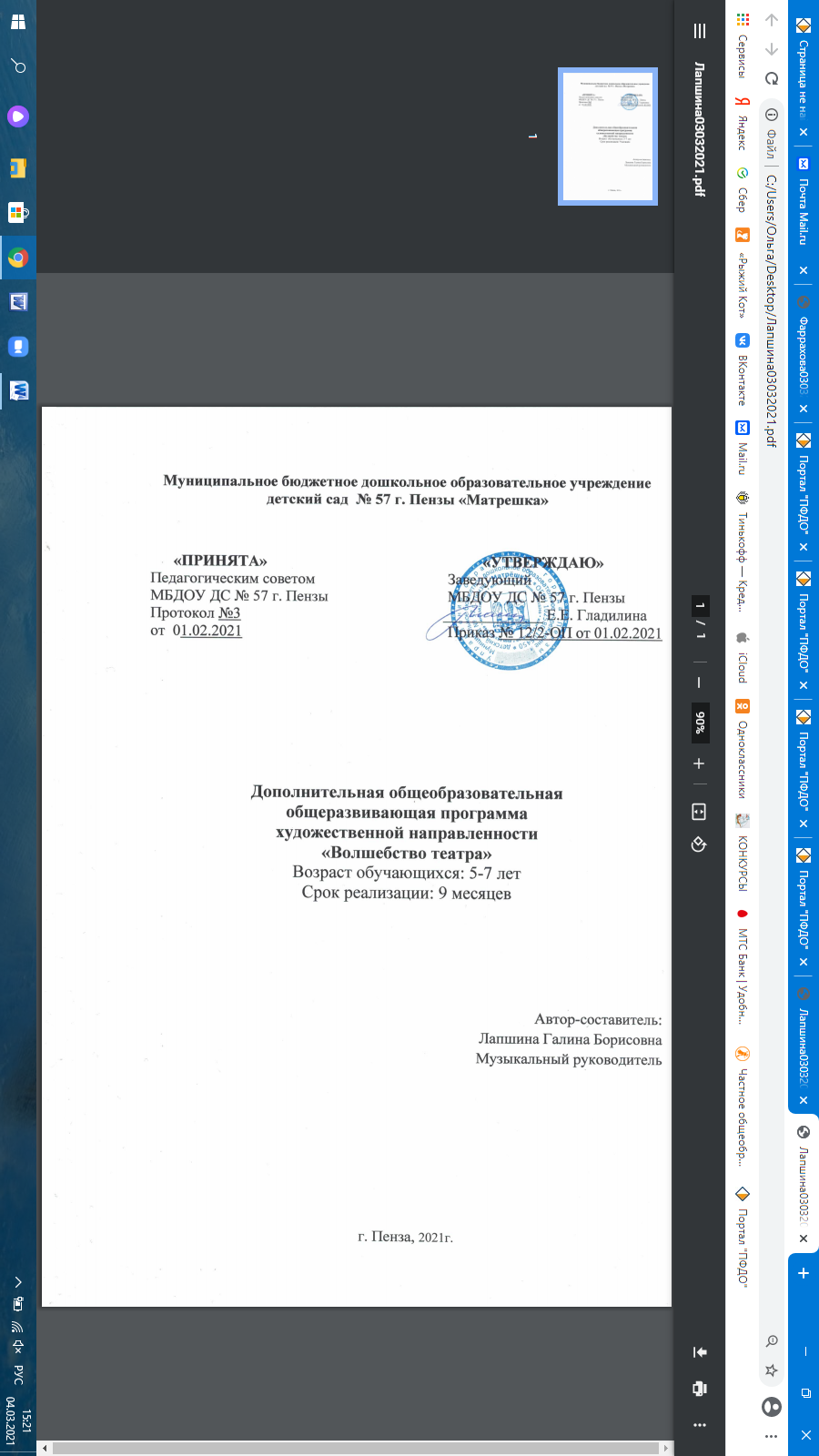 Информационная картаПояснительная запискаДополнительная общеобразовательная общеразвивающая программа «Волшебство театра.» по содержанию является однопрофильной, по уровню освоения – ознакомительной, по форме организации - очной, групповой, по степени авторства – модифицированной.Данная программа  апробирована и реализуется в течение 9 лет на базе МБДОУ ДС №57 г. Пензы.Программа разработана в соответствии с действующими нормативно - правовыми документами:Указ Президента Российской Федерации от 07.05.2012 г. № 599 «О мерах пореализации государственной политики в области образования и науки»; Федеральный Закон РФ от 29.12.2012 г. № 273 «Об образовании в РФ» (пункт 3 части 1 статьи 34, части 4 статьи 45, части 11 статьи 13); Приказ Министерства образования и науки Российской Федерации от 9 ноября 2018 г. № 196 «Об утверждении порядка организации и осуществления образовательной деятельности по дополнительным общеобразовательным программам»; «Санитарно-эпидемиологические требований к устройству, содержанию и организации режима работы образовательных организаций дополнительного образования детей», утвержденных постановлением Главного государственного санитарного врача Российской Федерации от 04.07.2014  N 41; Распоряжение Правительства  РФ  от 04.09.2014  № 1726-р «Об утверждении Концепции развития дополнительного образования детей»;  Закон Пензенской области от 4.07.2013 г. № 2413-ЗПО «Об образовании в Пензенской области»; Устав МБДОУ ДС №57 г. Пензы, «Положение о дополнительной общеобразовательной общеразвивающей программе МБДОУ ДС № 57 г. Пензы».Краткое введение в тему программыО том, что игра является основным видом деятельности дошкольника известно давно, и уже никто не пытается оспаривать это утверждение. Среди всех видов искусства театр – это именно то искусство, в котором основой является игра. Конечно, игра актера и игра дошкольника  не совсем одно и то же. Актер театра создает образы, опираясь на свой жизненный опыт, имея свои устоявшиеся взгляды. Дошкольник же в процессе игры подражает окружающим его взрослым, в какой-то степени экспериментирует, перебирая различные формы поведения близких ему людей.Театральная деятельность помогает раскрыть духовный и творческий потенциал ребенка, дает реальную возможность адаптироваться малышу в социальной среде, позволяет ему решать многие проблемные ситуации опосредованно, от лица какого-либо персонажа, что ведет к преодолению робости, неуверенности в себе и застенчивости. Актуальность программы обусловлена тем, что в настоящее время часто наблюдается нарушение эмоциональной сферы детей, обусловленное раннем пристрастием детей к гаджетам,  ограничению общения между сверстниками в дворовых играх, проявлением детской эксцентричности.  А  в процессе «игры в театр» можно решать задачи формирования эмоциональной стабильности ребёнка, повышения его самооценки и значимости для окружающих. Ведь отсутствие или искажение вышеперечисленных качеств существенно влияют на дальнейшее развитие личности.  Отличительные особенности данной программы от уже существующих программ в этой области заключается в	применении личностного подхода,  который заключается в построении образовательного процесса с опорой  на естественный процесс саморазвития задатков и творческого потенциала личности ребёнка, создания для этого соответствующих условий. Практические занятия по программе проходят в художественно-игровой форме и сгруппированы в 5-ти разделах. Программа предполагает применение широкого комплекса разнообразных приёмов, нацеленных  на  развитие творческих способностей детей,  а подбор репертуара ориентирован на их возрастные особенности.В структуру программы входят следующие разделы: «Театральная игра», «Ритмопластика», «Культура и техника речи», «Основы театральной культуры», «Работа над спектаклем». Данные разделы не имеют определённых границ и реализуются в интеграции.Педагогическая целесообразность программы объясняется наличием межпредметных связей по разделам.•	«Музыкальное воспитание», где дети учатся слышать в музыке разное эмоциональное состояние и передавать его движениями, жестами, мимикой; слушают музыку к очередному спектаклю, отмечая разнохарактерное ее содержание, дающее возможность более полно оценить и понять характер героя, его образ.•	«Изобразительная деятельность», где дети знакомятся с репродукциями картин, иллюстрациями, близкими по содержанию сюжету спектакля, учатся рисовать разными материалами по сюжету спектакля или отдельных его персонажей.•	«Развитие речи», на котором у детей развивается четкая, ясная дикция, ведется работа над развитием артикуляционного аппарата с использованием скороговорок, чистоговорок, потешек.•	«Чтение  художественной литературы», где дети знакомятся с литературными произведениями, которые лягут в основу предстоящей постановки спектакля и других форм организации театрализованной деятельности (занятий по театрализованной деятельности, театрализованных игр на других занятиях, праздниках и развлечениях, в повседневной жизни, самостоятельной театральной деятельности детей).•	«Познавательное », где дети знакомятся с явлениями общественной жизни, предметами ближайшего окруженияЦель программы:Формирование и развитие творческих способностей детей средствами музыкального театрализованного искусства.ЗадачиОбразовательные•	Обогащать театральный опыт ребёнка, формируя у дошкольника знания о театре, его истории, театральных профессиях, костюмах, атрибутах, театральной терминологии.•	Поощрять желание детей принимать активное участие в показательных выступлениях: концертах, спектаклях и других постановках, а так же в праздниках, досугах и развлечениях.•	Совершенствовать артистические навыки детей в плане переживания и воплощения образа, а также исполнительские умения.Развивающие•	Развивать творческую самостоятельность в создании художественного образа, используя для этой цели игровые, песенные, танцевальные импровизации, побуждая передавать настроение, характер музыки пластикой своего тела.•	Развивать память, внимание, мышление, воображение, восприятие, а так же музыкальные способности детей.•	Способствовать всестороннему развитию творческих способностей детей дошкольного возраста средствами театрального искусства.Воспитательные•	Воспитывать устойчивый интерес к музыкальной театрализованной деятельности, поддерживая стремление детей использовать игровые, песенные, танцевальные импровизации.Адресат программы Дети старшего дошкольного возраста (5-7 лет).Возраст детей, на которых рассчитана данная образовательная программа  5-7 лет.Сроки  реализации  9 месяцев (сентябрь-май).Уровни освоения программыРежим проведения занятий соответствует возрасту учащихсяОсобенности организации образовательного процесса: дети принимаются по заявлению от родителей.Формы занятийСюжетные занятияИгровые занятияРитмические занятия Занятия - репетицииТеатрализованные  досуги, развлечения.Планируемый результат освоения программыК концу года  дети должны уметь: Театральная игра•	выполнять упражнения актерского тренинга на внимание, память и фантазию в присутствии постороннего человека;•	передавать образ героя и содержание художественного произведения мимикой, жестами и пантомимой;•	придумывать сюжеты на заданные темы. Ритмопластика•	выполнить разминку, подготовить свое тело к работе под руководством педагога. •	равномерно размещаться и двигаться по сценической площадке, не сталкиваясь друг с другом;•	самостоятельно придумать движения на заданную музыку.Культура и техника речи•	выполнить артикуляционную и дыхательную гимнастику;•	произносить скороговорки в разных темпах, шепотом и беззвучно, с разными интонациями;•	выразительно прочитать наизусть диалогический стихотворный текст, правильно и четко произнося слова с нужными интонациями.Основы театральной культуры•	формулировать правила поведения зрителя в театре до, во время и после спектакля.•	рассказать об основном строение театра, его происхождение.•	знать виды театров: драматический, кукольный, театр оперы, театр балета.•	применять в речи театральные термины: театр, сцена, спектакль, актер, режиссер, аплодисменты и пр.Работа над спектаклем•	проводить репетиции по эпизодам;•	подбирать атрибуты и детали к костюмам героев;•	расставлять декорации;•	следить за ходом спектакля и своевременно выполнять порученные задания;•	анализировать свое выступление и выступление товарищей с точки зрения «улучшения» и «достижения».Способы проверки результатов освоения программыАкцент в организации театрализованной деятельности с дошкольниками делается не на результат, в виде внешней демонстрации театрализованного действия, а на организацию коллективной творческой деятельности в процессе создания спектакля.Театральная играРитмопластикаКультура и техника речи•	Высокий уровень – 3 балла: понимает главную идею литературного произведения, поясняет свое высказывание; дает подробные словесные характеристики своих героев; творчески интерпретирует единицы сюжета на основе литературного произведения.•	Средний уровень – 2 балла: понимает главную идею литературного произведения, дает словесные характеристики главных и второстепенных героев; выделяет и может охарактеризовать единицы литературного изведения.•	Низкий уровень – 1 балл: понимает произведение, различает главных и второстепенных героев, затрудняется выделить литературные единицы сюжета; пересказывает с помощью педагога.Основы театральной культуры.•	Высокий уровень –  3 балла: проявляет устойчивый интерес к театральной деятельности; знает правила поведения в театре; называет различные виды театра, знает их различия, может охарактеризовать театральные профессии.•	Средний уровень – 2 балла: интересуется театральной деятельностью; использует свои знания в театрализованной деятельности.•	Низкий уровень – 1 балл: не проявляет интереса к театральной деятельности; затрудняется назвать различные виды театра.Работа над спектаклем.•	Высокий уровень - 3 балла: проявляет инициативу, согласованность действий с партнерами, творческую активность на всех этапах работы над спектаклем. •	Средний уровень – 2 балла: проявляет инициативу, согласованность действий с партнерами в коллективной деятельности. •	Низкий уровень – 1 балл: не проявляет инициативы, пассивен на всех этапах работы над спектаклем.Так как программа является развивающей, то достигнутые успехи демонстрируются воспитанниками во время проведения творческих мероприятий: концерты, творческие показы, вечера внутри группы для показа другим группам, родителям. Диагностическая карта 		Учебный план Учебно-тематический планСодержание       Программа состоит из 5-ти разделов.1 раздел – «Театральная игра» Этот раздел направлен на развитие игрового поведения, эстетического чувства, способности творчески относится к любому делу, уметь общаться со сверстниками и взрослыми людьми в различных жизненных ситуациях. Театральная игра развивает   внимание и наблюдательность, воображение и фантазию, произвольную память и быстроту реакции, умение ориентироваться в окружающей обстановке и согласовывать свои действия с партнёрами, активизировать мыслительный процесс, воспитывать смелость и находчивость. Использование театральных игр способствует более быстрой и лёгкой адаптации детей к школе. В этот раздел так же входят игры на действия с воображаемыми предметами, которые способствуют развитию чувства правды и веры в вымысел.  2 раздел – «Ритмопластика» В этот раздел включены комплексные ритмические, музыкальные, пластические игры и упражнения, призванные обеспечить развитие естественных психомоторных способностей дошкольников, обретение ими ощущения гармонии своего тела с окружающим миром, развитие свободы и выразительности телодвижений. Занятия ритмопластикой способствуют развитию двигательных способностей детей (ловкости, подвижности, гибкости, выносливости), пластической выразительности (ритмичности, музыкальности, быстроты реакции, координации движений) и воображения (способность к пластической импровизации).3 раздел – «Культура и техника речи»Данный раздел включает  упражнения 3-х видов:•	дыхательные и артикуляционные упражнения.•	дикционные и интонационные упражнения.•	творческие игры со словом.Игры и упражнения данного раздела направлены на развитие дыхания и свободы речевого аппарата, на формирование умения владеть правильной артикуляцией, чёткой дикцией, разнообразной интонацией, логикой речи и орфоэпией. Скороговорки и игры со словом, развивают связную образную речь, творческую фантазию, воображение, умение сочинять небольшие рассказы и сказки, подбирать простейшие рифмы, расширяющие словарный запас. 4 раздел – «Основы театральной культуры»Материал, собранный здесь призван обеспечить условия для овладения детьми элементарными знаниями и понятиями, профессиональной терминологией театрального искусства. Основные темы четвертого раздела:•	Особенности театрального искусства.•	Виды театрального искусства.•	Рождение спектакля.•	Театр снаружи и изнутри.•	Культура зрителя.5 раздел – «Работа над спектаклем».Это заключительный этап, который включает в себя совместную творческую деятельность детей и взрослых и базируется на авторских сценариях. Совместная творческая деятельность вовлекает в процесс постановки даже недостаточно активных детей, помогая им преодолевать застенчивость и зажатость. Работа над спектаклем требует не только серьёзного отношения и творческого подхода, но и огромного терпения.Условия реализации программыМатериально-техническое обеспечение.Настольный театр игрушек.Настольный театр картинок.Пальчиковый театр.Театр Би-ба-бо.Костюмы для спектаклей. Декорации к спектаклям.Элементы костюмов для детей и взрослых.Атрибуты для занятий и спектаклей.Музыкальный центр, синтезатор, мультимедийная установка.Медиотека (аудио записи, презентации).Методическое обеспечение образовательного процессаМетодическая литератураПетрова Т. И., Сергеева Е. Л., Петрова Е. С. Театрализованные игры в детском саду: Пособие для работников дошкольных учреждений. - М.: Школьная пресса,  2000. Сорокина Н.Ф., Миланович Л.Г. Программа «Театр-творчество-дети.-М.: МИОО, 1995. Томчикова С.Н. У истоков театра: Программа творческого развития детей шестого года жизни в театрализованной деятельности. – Магнитогорск: 2002.Фольклор-музыка-театр: Программы и конспекты занятий для педагогов дополнительного образования, работающих с дошкольниками: Программно-методическое пособие/ Под ред. С.И.Мерзляковой.-М.: Владос, 1999.Работа с родителямиИндивидуальные консультации, беседы, рекомендации, информационные стенды, показ открытых занятий, выставки детского творчества и анкетирование по вопросам театрализованной деятельности детей, привлечение к помощи в изготовлении костюмов для театральных постановок, фото отчеты о работе кружка на сайте учреждения.Список литературы:Литература  для  педагогов:1.	Антипина А. Е. Театрализованная деятельность в детском саду»: методическое посо-бие для воспитателей и учителей. – М.: Творческий центр,  2003. – 143с.2.	Артёмова Л. В. Театрализованные игры дошкольников. М., Просвещение, 1991.3.	Гончарова О.В. Театральная палитра: Программа Художественно-эстетического воспитания.-М.: ТЦ Сфера, 2010.4.	Выготский Л.Н., Воображение и творчество в дошкольном возрасте. – СПб.: Союз, 1997. 5.	Иванова Г. П. Театр настроений. Коррекция и развитие эмоционально-нравственной сферы у дошкольников. – М.: Скрипторий 2003, 2006. – 88 с.6.Картамышева А.И. Музыкально-театральная деятельность, как средство развития художественно-исполнительских навыков у детей дошкольного возраста. – Минск: МГИ, 2008. 7.	Копосова М.В. Развитие творческого потенциала детей средствами театрального искусства: Автореф. дис. канд. пед. наук. – М., 1994.8.	Маханёва М. Д. Театрализованные занятия в детском саду: Пособие для работников дошкольных учреждений. - М.:  ТЦ «Сфера»,  2001. 9.	Мигунова Е.В. Театральная педагогика в детском саду, ТЦ Сфера, 2009.10.	Петрова Т. И., Сергеева Е. Л., Петрова Е. С. Театрализованные игры в детском саду: Пособие для работников дошкольных учреждений. - М.: Школьная пресса,  2000.11.	Сорокина Н. Театральные занятия в детском саду / Н. Сорокина  // Дошкольное  воспитание. -  2002. - № 7-12. С. 21-28.  // Дошкольное воспитание.  2003,  № 1-4. 12.	Сорокина Н.Ф., Миланович Л.Г. Программа «Театр-творчество-дети.-М.: МИОО, 1995. 13.	Томчикова С.Н. У истоков театра: Программа творческого развития детей шестого года жизни в театрализованной деятельности. – Магнитогорск: 2002 .14.	Фольклор-музыка-театр: Программы и конспекты занятий для педагогов дополнительного образования, работающих с дошкольниками: Программно-методическое пособие/ Под ред. С.И.Мерзляковой.-М.: Владос, 1999.15.	 Щеткин А.В. Театральная деятельность в детском саду. – Москва: Мозаика-синтез, 2010.Литература  для  родителей:1.	Богачёва Н. И. , Тихонова О. Г. Организация досуга в семье. М., Академия, 2001, 208 с.2.	Додокина Н.Д., Евдокимова Е.С. Семейный театр в детском саду, Мозаика – Синтез, 2008 год3.	Калинина Г.Давайтеустроим театр! Домашний театр каксредство воспитания.М.: Лепта-Книга, 2007.4.       Рахно М.О.Домашний кукольный театр.- Ростовн/Д.:Феникс, 2008.Наименование образовательного учреждения, реализующего образовательную программуМуниципальное бюджетное дошкольное образовательное учреждение детский сад №57 г. Пензы  «Матрёшка»Адрес учреждения440023 г. Пенза, ул. Ново-Казанская, 10Б тел. 69-53-04 e-mail: detsad57@gmail.comПолное название программыДополнительная  общеобразовательнаяобщеразвивающая программа «Волшебство театра»Возраст детей, на которых рассчитана программа5 -7 летСрок реализации программы9 месяцевКоличество детских объединений, занимающихся по данной программе6 группСведения об авторах (Ф.И.О., уровень квалификации, должность автора образовательной программы)Лапшина Галина Борисовна, музыкальный руководитель первой квалификационной категорииХарактеристика программыХарактеристика программыпо типовому признакумодифицированнаяпо основной направленностихудожественнаяпо уровню освоенияознакомительныйпо образовательным областямхудожественно-эстетическое развитиепо целевым установкамразвивающая творческие способности детей средствами музыкального театрализованного искусствапо формам организации содержанияОднопрофильнаяРезультаты реализации программыК концу года  дети должны уметь: Театральная игра•	выполнять упражнения актерского тренинга на внимание, память и фантазию в присутствии постороннего человека;•	передавать образ героя и содержание художественного произведения мимикой, жестами и пантомимой;•	придумывать сюжеты на заданные темы; Ритмопластика•	выполнить разминку, подготовить свое тело к работе под руководством педагога. •	равномерно размещаться и двигаться по сценической площадке, не сталкиваясь друг с другом;•	самостоятельно придумать движения на заданную музыку;Культура и техника речи.•	выполнить артикуляционную и дыхательную гимнастику;•	произносить скороговорки в разных темпах, шепотом и беззвучно, с разными интонациями;•	выразительно прочитать наизусть диалогический стихотворный текст, правильно и четко произнося слова с нужными интонациями.Основы театральной культуры•	формулировать правила поведения зрителя в театре до, во время и после спектакля.•	рассказать об основном строение театра, его происхождение.•	знать виды театров: драматический, кукольный, театр оперы, театр балета и пр.•	применять в речи театральные термины: театр, сцена, спектакль, актер, режиссер, аплодисменты и пр.Работа над спектаклем•	проводить репетиции по эпизодам;•	подбирать атрибуты и детали к костюмам героев;•	расставлять декорации;•	следить за ходом спектакля и своевременно выполнять порученные задания;•	анализировать свое выступление и выступление товарищей с точки зрения «улучшения» и «достижения»;Уровень обученияОзнакомительный уровеньГод обучения9 месяцевВозраст детей 5-7 летУровень обученияОзнакомительный уровеньГод обучения9 месяцевЧисло занятий в неделю2Число занятий в день2Продолжительность занятия30 минФ.И. ребенкаТеатральная играТеатральная игра Ритмопластика РитмопластикаКультура и техника речиКультура и техника речиОсновы театральной культурыОсновы театральной культурыРабота над спектаклемРабота над спектаклемВсегоБалловВсегоБалловУровеньУровеньФ.И. ребенкаНКНКНКНКНКНКНК Средний показатель              в %№Наименование разделовКоличество часов1Театральная игра182Ритмопластика123Культура и техника речи.64Основы театральной культуры65Работа над спектаклем20ВСЕГО ЧАСОВ:62 часаМесяцНаименование темыКоличество часовМесяцНаименование темыКоличество часовСентябрь1. Вводное «Встреча»1Сентябрь2. «Кто выдумал театр?»2 Сентябрь3.Экскурсия в драматический театр2 Сентябрь4.Какие эмоции живут в театре?1Сентябрь5.Театральный словарь1Сентябрь6. Игры - превращения1Сентябрь7.Угадай, что я делал?2Сентябрь8.Культура зрителя2Октябрь1.Театральные профессии2Октябрь2. Театральные профессии2Октябрь3.Игры - сценки2Октябрь4. Игры - сценки2Октябрь5.Настроение1Октябрь6.Передай позу1Октябрь7.Придумай весёлый диалог2Октябрь8 Придумай весёлый диалог2Ноябрь1.Чему нас учит сказка.1Ноябрь2.Не будем мы скучать1Ноябрь3.Кто лучше – мини конкурс 1Ноябрь4.Умей говорить правильно2Ноябрь5. Умей говорить правильно2Ноябрь6.Театральный словарь1Ноябрь7.О чём может рассказать музыка2Ноябрь8. О чём может рассказать музыка2Декабрь1.Театральные этюды2Декабрь2. Театральные этюды2Декабрь3.Сценки - диалоги2Декабрь4. Сценки - диалоги2Декабрь5.Знакомство с творчеством С. Я. Маршака1Декабрь6.Чтение стих. «Багаж» С.Я. Маршака1Декабрь7.Чтение по ролям1Декабрь8.Что чувствует твой персонаж?1Январь1.Работа над интонацией, артикуляцией2Январь2. Работа над интонацией, артикуляцией2Январь3.Подбираем музыку к сценке1Январь4.Репетиция сценки с музыкой1Февраль1.Игры  - фантазирование1Февраль2.Мини конкурс «Кто лучше»1Февраль3.Зеркало1Февраль4. «Передавалки» - мимическая игра1Февраль5.Игра со словами1Февраль6.Страна фантазия1Февраль7.Расскажи стихотворение руками1Март1.Уроки вежливости1Март2.Имитационные упражнения с использованием театральной атрибутики1Март3.Театр - это радость –это необыкновенный мир1Март4.Игра со словами1Март5.Прослушивание сказки «Лиса и Заяц», обсуждение героев сказки1Март6. Распределение ролей1Апрель1.Подбор музыки к сказке1Апрель2.Работа над сказкой2Апрель3. Работа над сказкой2Апрель4. Подбор костюмов  к сказке1Апрель5.Мы – снова артисты! Показ сказки 1Апрель6.Немой диалог1Апрель7.Где спряталась песенка?1Апрель8.Театральный словарь1Май1.А как бы ты сделал?1Май2.Играем в театр2Май3. Играем в театр2Май4.Обыгрывание этюдов, потешек1Май5. Сочиняем, играем, выступаем1Всего:62